Funkcjonowanie kl.IIdTemat: Dodawanie i odejmowanie szyfrowanie.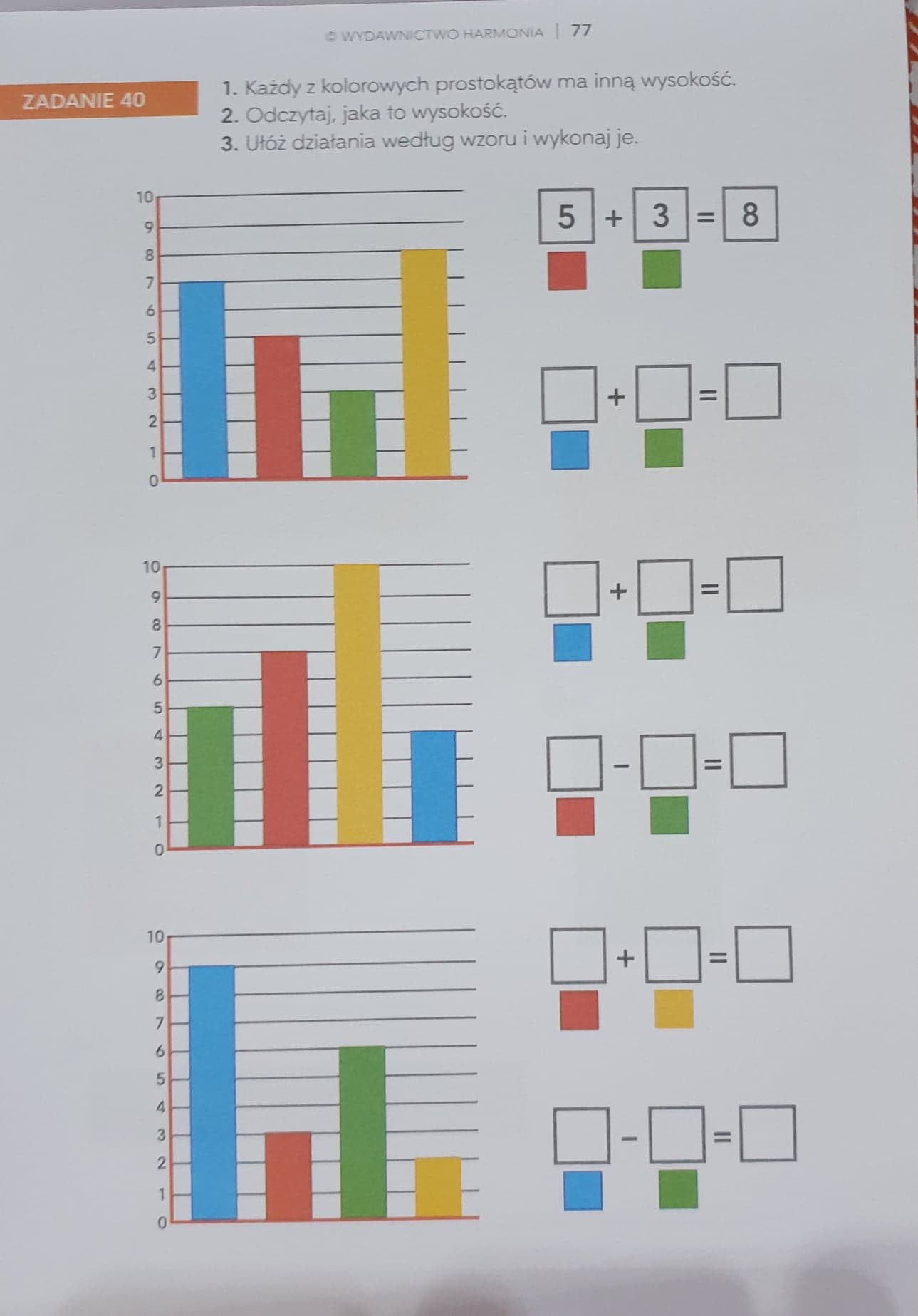 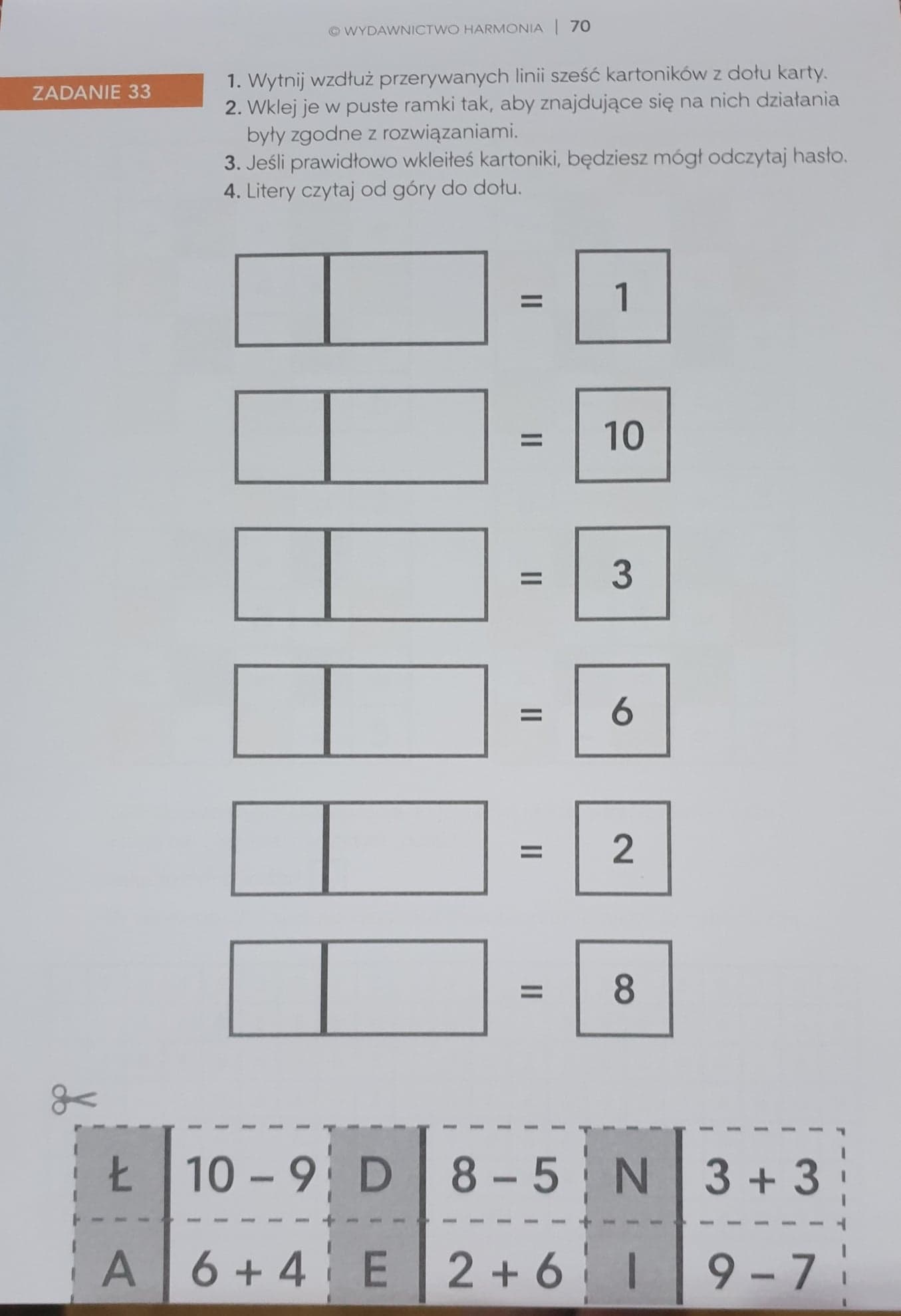 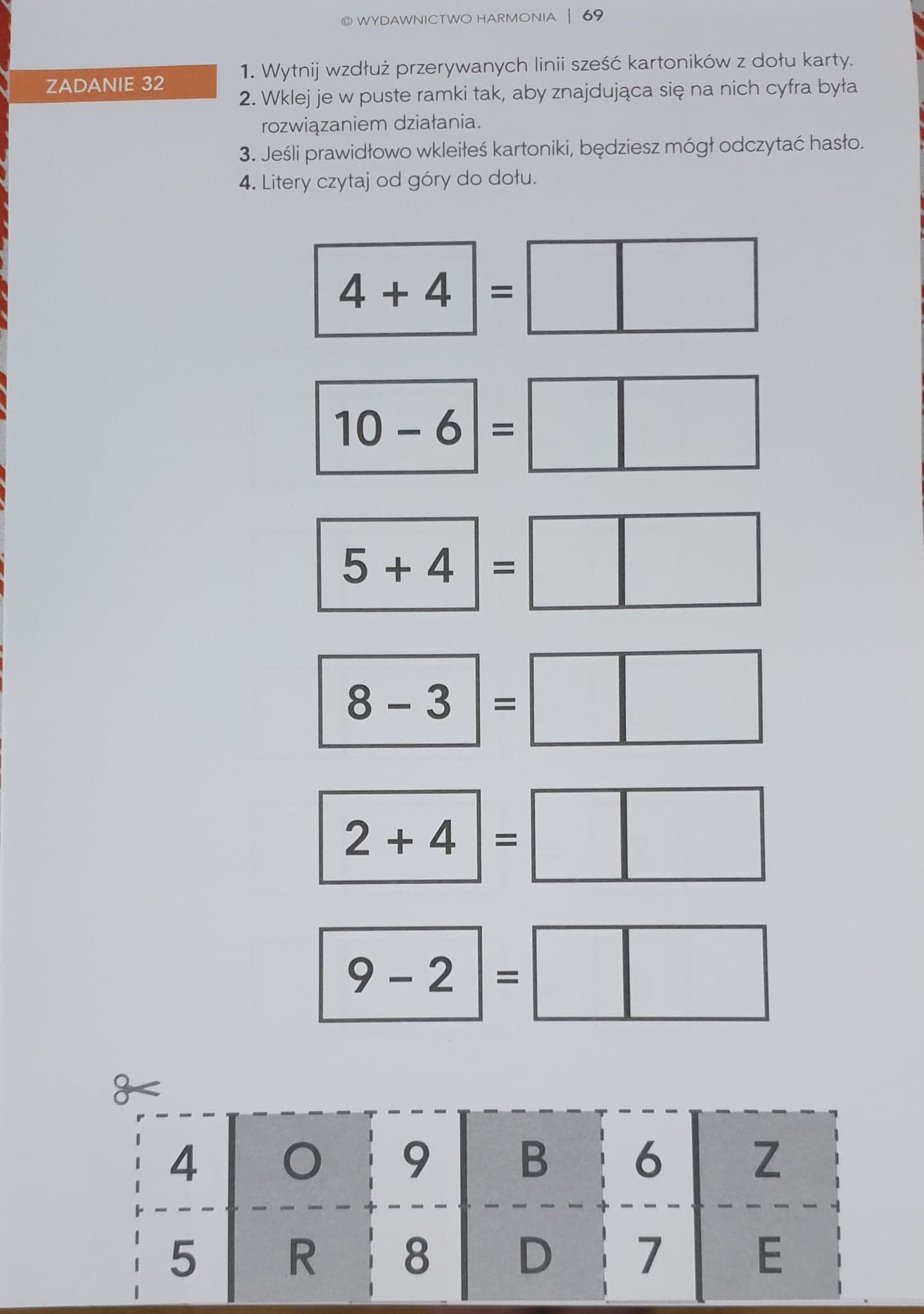 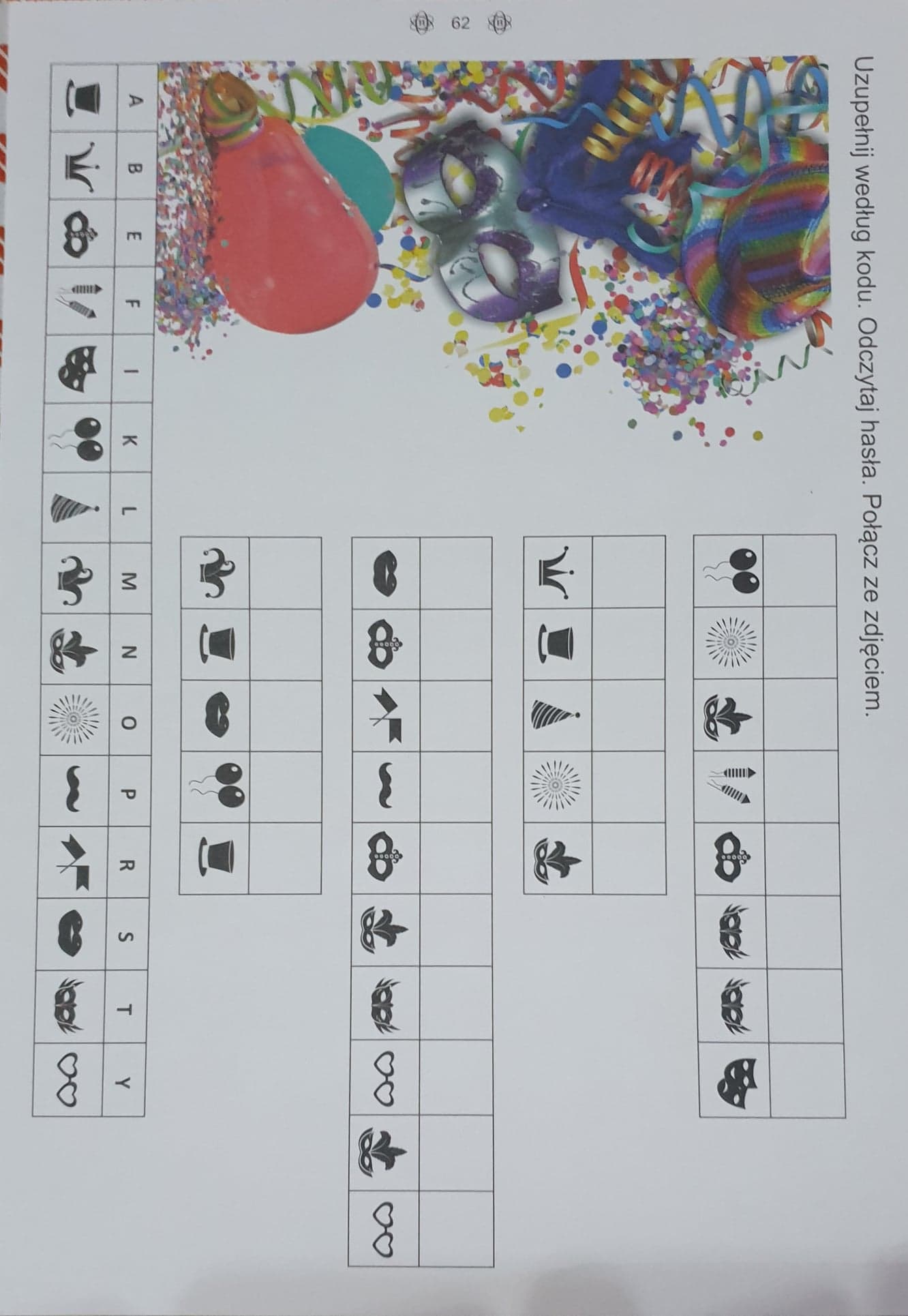 